Data summary for the Mindful Healthcare ScaleScoring:Engaged subscale: Reverse score items 3, 4, and 13 and add them to items 1 and  7. (Higher scores = greater engagement)Awareness subscale: Reverse score items 5 and 10 and add them to items 6, 8, and 12(Higher scores = greater awareness) Defusion subscale: Reverse score and sum items 2, 9, 11(Higher scores = less fusion / greater defusion)Total score = sum all items, after doing the reversals described aboveReliabilityCronbach’s coefficient alphas for the MHS subscales were .74 (‘engaged’), .71 (‘awareness’), and .74 (‘defusion’), indicating acceptable internal consistency. The full scale had an alpha of .79, which was also acceptable.Factor structureConfirmatory factor analysis results for sample 2 (n = 196)Path Diagram of the final version of the MHS, including factor loading for each item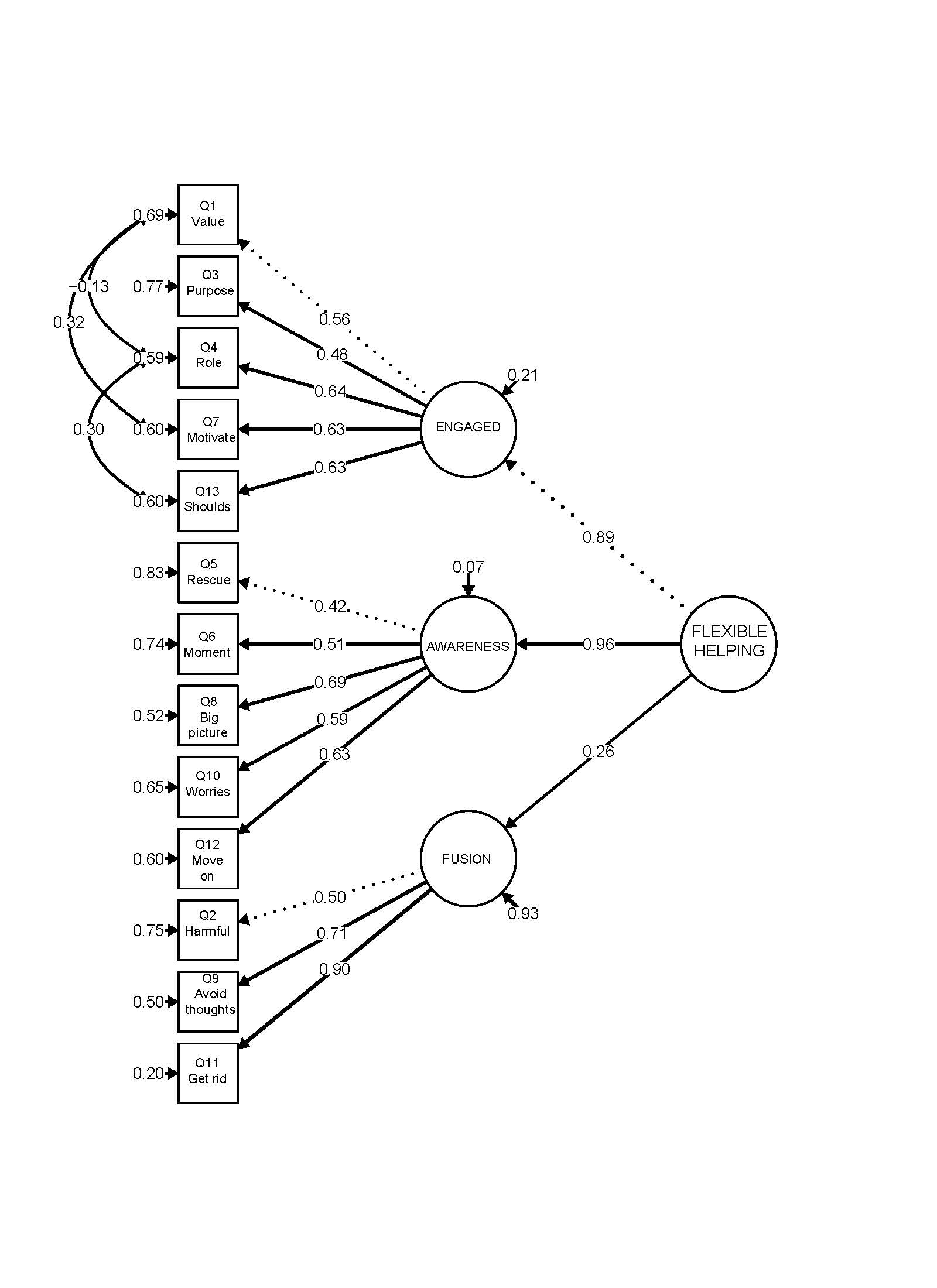 Convergent validity Correlations between MHS and other constructs in sample 2 (n = 196)*Correlation is significant at the 0.05 level (1-tailed) ** Correlation is significant at the 0.01 level (1-tailed)The MHS is free to use for non-commercial purposes, it is still in development so if you are doing research with it we would appreciate collaborating with you to share data and contribute to the validation paper. Please contact David Gillanders, University of Edinburgh to do so. david.gillanders@ed.ac.uk Mindful Healthcare ScaleThis questionnaire asks about your experiences as a helping professional. It asks about thoughts, feelings, perspectives, things you care about and things you find hard in your work with people. Throughout, we use the term ‘client’ to describe people who receive your services, but you may prefer to use a different term such as ‘patient’ or ‘service user’.Please rate how true each statement is for you. Generally, your first response or gut reaction is important, so try not to spend too long thinking about each statement.  Thank you for completing this questionnaireModelχ²dfp valueNCCFIIFIRMSEASRMR71.96259.121.220.980.980.033.046MeasureCorrelation (r) with the MHSCorrelation (r) with the MHSCorrelation (r) with the MHSCorrelation (r) with the MHSTotal ScaleEngaged SubscaleAwarenessSubscaleDefusionSubscaleComprehensive Assessment of ACT Processes (CompACT)   Overall Flexible Helping (Full Scale)   Openness to Experience Subscale   Behavioural Awareness Subscale   Valued Action Subscale.68**.62**.54**.54**.57**.45**.47**.54**.59**.51**.53**.45**.32**.41**.17**.16*Interpersonal Reactivity Index (IRI)   Perspective Taking Subscale   Empathic Concern Subscale   Fantasy Subscale   Personal Distress.16*.06-.10-52**.14*.20**-.06-.38**.10-.06-.24-.53**.10-.01.08-.23**Self-Compassions Scale - Short Form (SCS-SF).58**.43**.53**.30**Oldenburg Burnout Inventory (OBI)   Total Scale   Exhaustion Subscale   Disengagement Subscale-.62**-.57**-.54**-.66**-.56**-.65**-.50**-.47**-.40**-.15*-.17**-.81**123455566666never truevery seldom truesometimes truefrequently truealmost always truealmost always truealmost always truealways truealways truealways truealways truealways trueI know what I value in my work with clients.I know what I value in my work with clients.I know what I value in my work with clients.I know what I value in my work with clients.I know what I value in my work with clients.1223456It is harmful to have negative thoughts about a client.It is harmful to have negative thoughts about a client.It is harmful to have negative thoughts about a client.It is harmful to have negative thoughts about a client.It is harmful to have negative thoughts about a client.1223456I feel little sense of purpose in my job.I feel little sense of purpose in my job.I feel little sense of purpose in my job.I feel little sense of purpose in my job.I feel little sense of purpose in my job.1223456I don't get much from my role as a helping professional.I don't get much from my role as a helping professional.I don't get much from my role as a helping professional.I don't get much from my role as a helping professional.I don't get much from my role as a helping professional.1223456I get caught up in trying to "rescue" or being overprotective of my clients.I get caught up in trying to "rescue" or being overprotective of my clients.I get caught up in trying to "rescue" or being overprotective of my clients.I get caught up in trying to "rescue" or being overprotective of my clients.I get caught up in trying to "rescue" or being overprotective of my clients.1223456When working with clients, I pay attention to what is occurring in the moment between us.When working with clients, I pay attention to what is occurring in the moment between us.When working with clients, I pay attention to what is occurring in the moment between us.When working with clients, I pay attention to what is occurring in the moment between us.When working with clients, I pay attention to what is occurring in the moment between us.1223456I know what motivates me in my work with clients.I know what motivates me in my work with clients.I know what motivates me in my work with clients.I know what motivates me in my work with clients.I know what motivates me in my work with clients.1223456If I have a bad day at work, I can step back and see the bigger picture.If I have a bad day at work, I can step back and see the bigger picture.If I have a bad day at work, I can step back and see the bigger picture.If I have a bad day at work, I can step back and see the bigger picture.If I have a bad day at work, I can step back and see the bigger picture.1223456I try hard to avoid negative thoughts about my therapeutic work.I try hard to avoid negative thoughts about my therapeutic work.I try hard to avoid negative thoughts about my therapeutic work.I try hard to avoid negative thoughts about my therapeutic work.I try hard to avoid negative thoughts about my therapeutic work.1223456Worries about my abilities as a helping professional get in the way of my work.Worries about my abilities as a helping professional get in the way of my work.Worries about my abilities as a helping professional get in the way of my work.Worries about my abilities as a helping professional get in the way of my work.Worries about my abilities as a helping professional get in the way of my work.1223456If an unpleasant thought about a client comes into my head, I try to get rid of it.If an unpleasant thought about a client comes into my head, I try to get rid of it.If an unpleasant thought about a client comes into my head, I try to get rid of it.If an unpleasant thought about a client comes into my head, I try to get rid of it.If an unpleasant thought about a client comes into my head, I try to get rid of it.1223456I am able to move on from negative thoughts about my therapeutic work.I am able to move on from negative thoughts about my therapeutic work.I am able to move on from negative thoughts about my therapeutic work.I am able to move on from negative thoughts about my therapeutic work.I am able to move on from negative thoughts about my therapeutic work.1223456My job feels like something I "should" do, rather than something I "want" to do.My job feels like something I "should" do, rather than something I "want" to do.My job feels like something I "should" do, rather than something I "want" to do.My job feels like something I "should" do, rather than something I "want" to do.My job feels like something I "should" do, rather than something I "want" to do.1223456